AUTORIZAÇÃO DE PUBLICAÇÃOEu,	 	,	autor(a)	do	trabalho 	, minhadissertação de mestrado, e portador(a) do CPF nº __________________, declaro que autorizo, sem obrigações financeiras quanto aos direitos autorais, disponibilizar, gratuitamente e a partir desta data, o texto supracitado de minha autoria, ficando resguardado o conteúdo ora apresentado, na página do Banco Digital de Teses e Dissertações da Universidade Federal Fluminense (BDTD-UFF), para fins de divulgação científica da Universidade, segundo a opção marcada abaixo:( ) Liberar o conteúdo dos arquivos para acesso público.( ) Liberar o conteúdo dos arquivos somente para a comunidade da UFF.( ) Reter o conteúdo dos arquivos por motivos de patente, publicação e/ou direitos autorais.( ) Liberar o conteúdo de alguns arquivos para acesso público, restringir o conteúdo de outros arquivos para acesso somente da comunidade da UFF e/ou reter o conteúdo de alguns arquivos por motivo de patente, publicação e/ou direitos autorais.Niterói,	de	de _ 	Assinatura do(a) autor(a) ou seu representante legal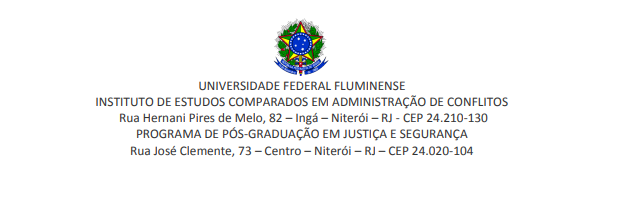 